Kerjakan dan di kumpulkan maksimal 24 jam dari sekarang lewat email dedi.nurcipto@dsn.dinus.ac.id Nama file mengunakan NIM anda tanpa tanda titik(.)Subjek pengirim di isi nomer kelompok Buatlah Rangkaian penjumlah Penuh/full adder (FA) secara untuk penjumlahan A=100110(2) 	B=011011(2)JK Flip Flop, gambarkan bentuk garis outputnya (Q) bila: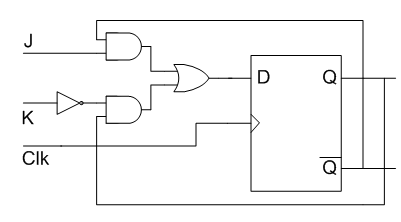 Dipacu dengan ujung positif.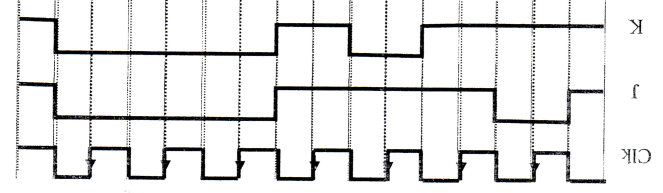 Dipacu dengan ujung negatif.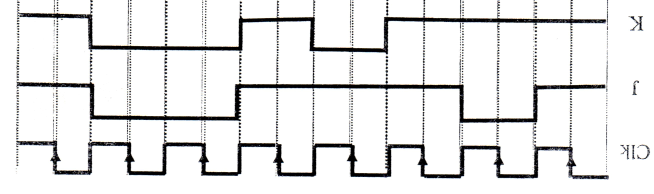 Master dan Slave D Flip Flop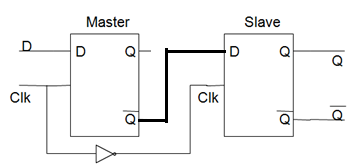 Master				SlaveJelaskan dan berikan contoh konsep register SISO, SIPO, PISO dan PIPO!CLKDQ^QDQ^Q11011000100011